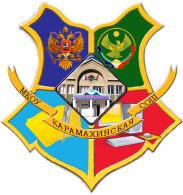 МКОУ «КАРАМАХИНСКАЯ СРЕДНЯЯ ОБЩЕОБРАЗОВАТЕЛЬНАЯ ШКОЛА им. А. К. Атаева»368211, РД, Буйнакский район, с Карамахи. E-mail: Karamaxishkola@mail.ruОтчет о мероприятиях Карамахинской  СОШ по профилактике суицида.В целях профилактики суицидальных проявлений у учащихся, оказаниясовременной помощи детям в кризисный момент в школе ведется работа, которая направлена на укрепление и поддержание психологического здоровья личности и создания благоприятного психологического климата в коллективе учащихся.С целью профилактики суицидального поведения среди учащихся, были проведены занятия, игры, беседы тренинги. Участниками были учащиеся  8-11классов. 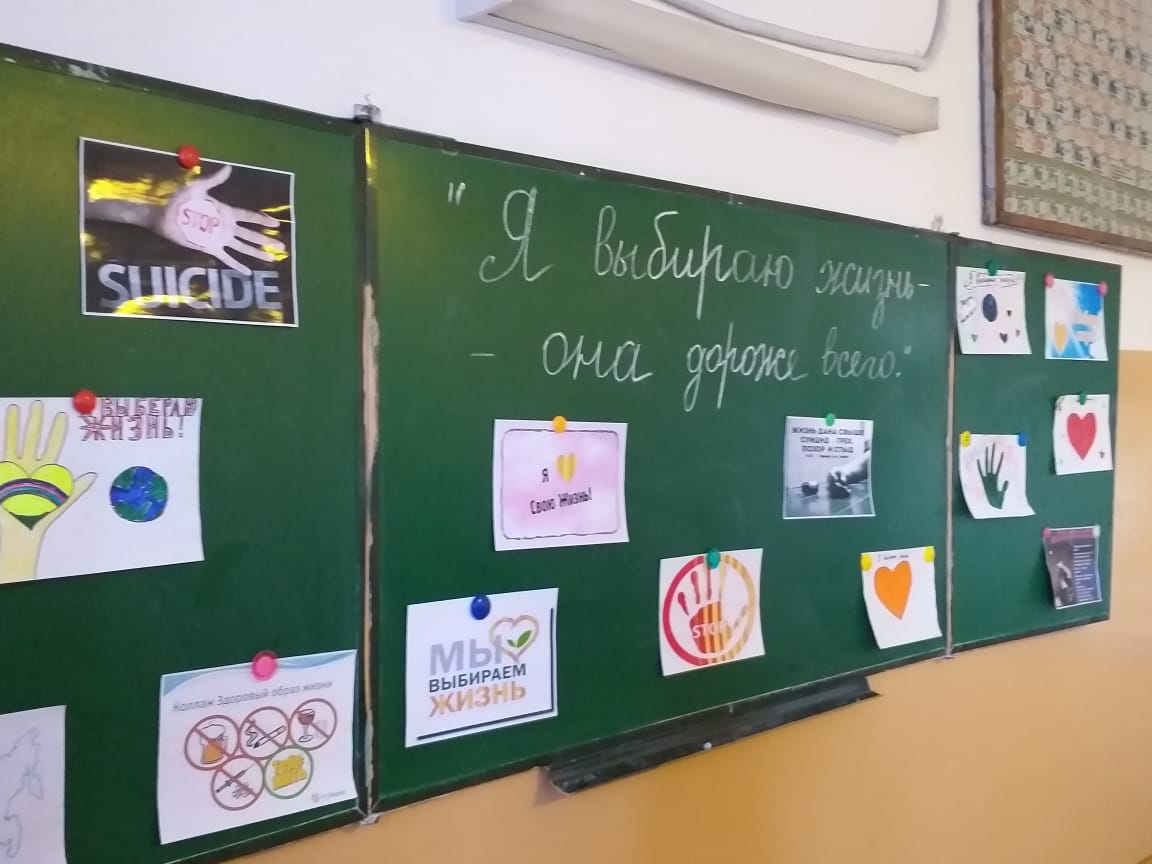 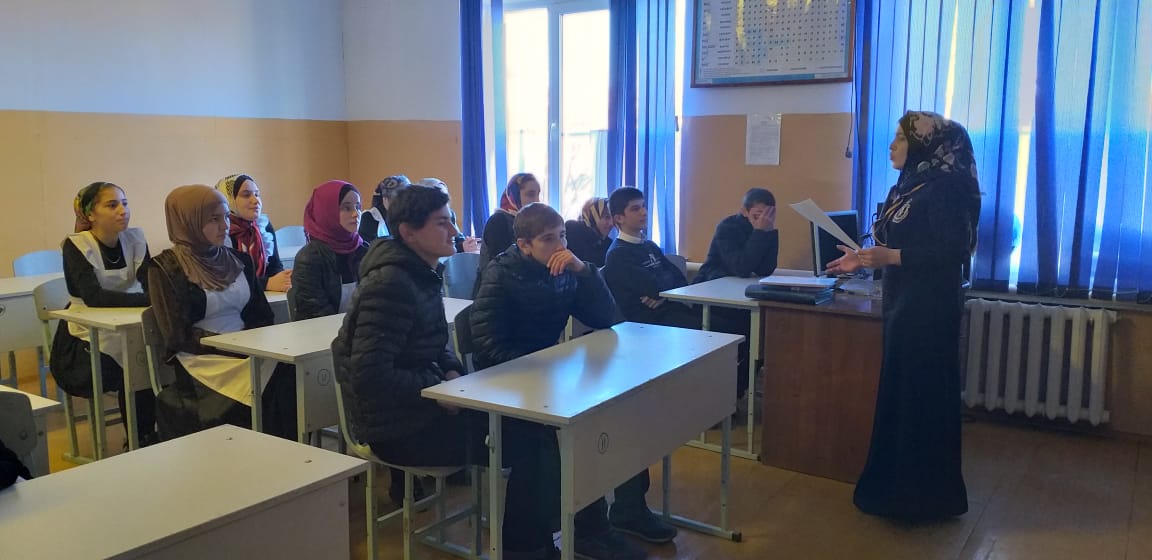 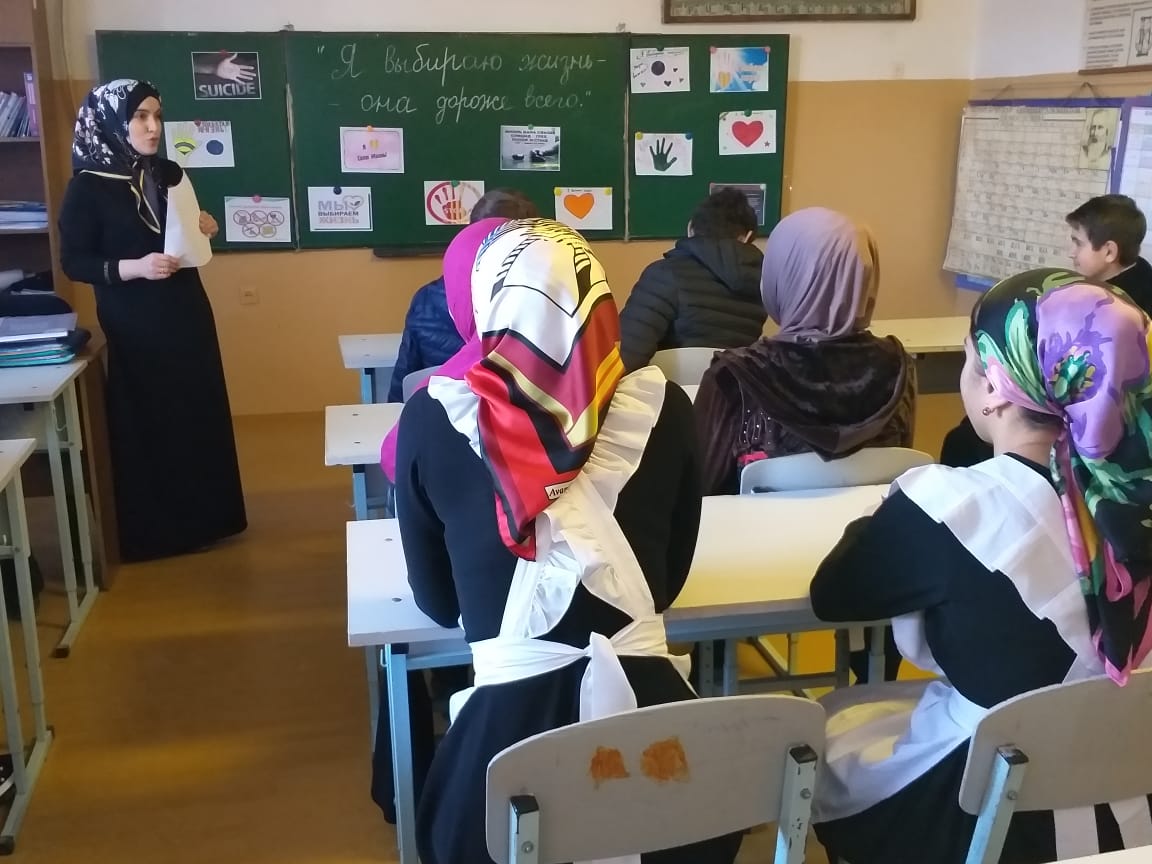 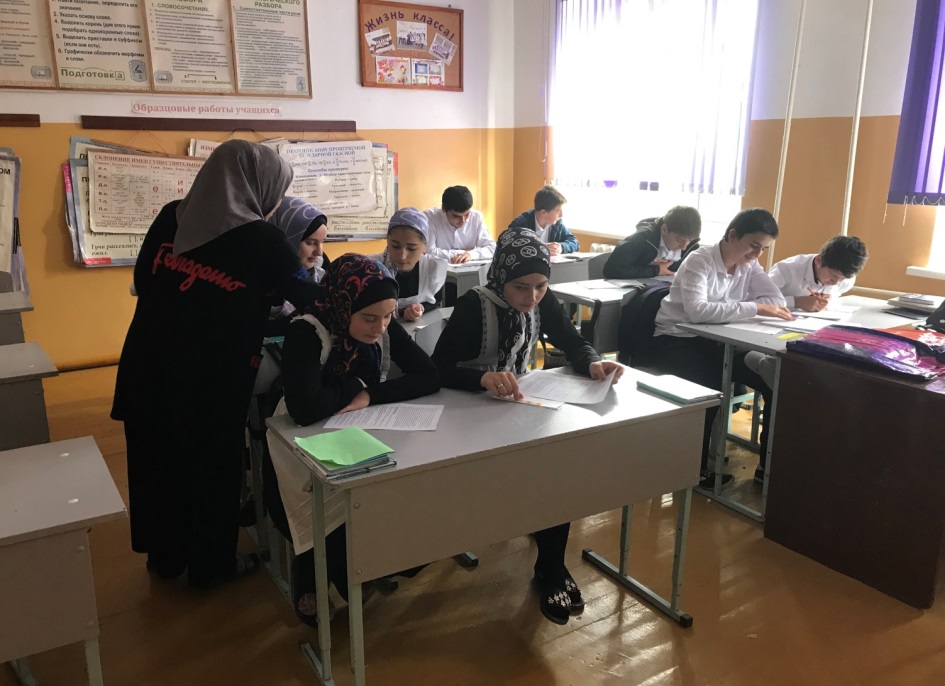 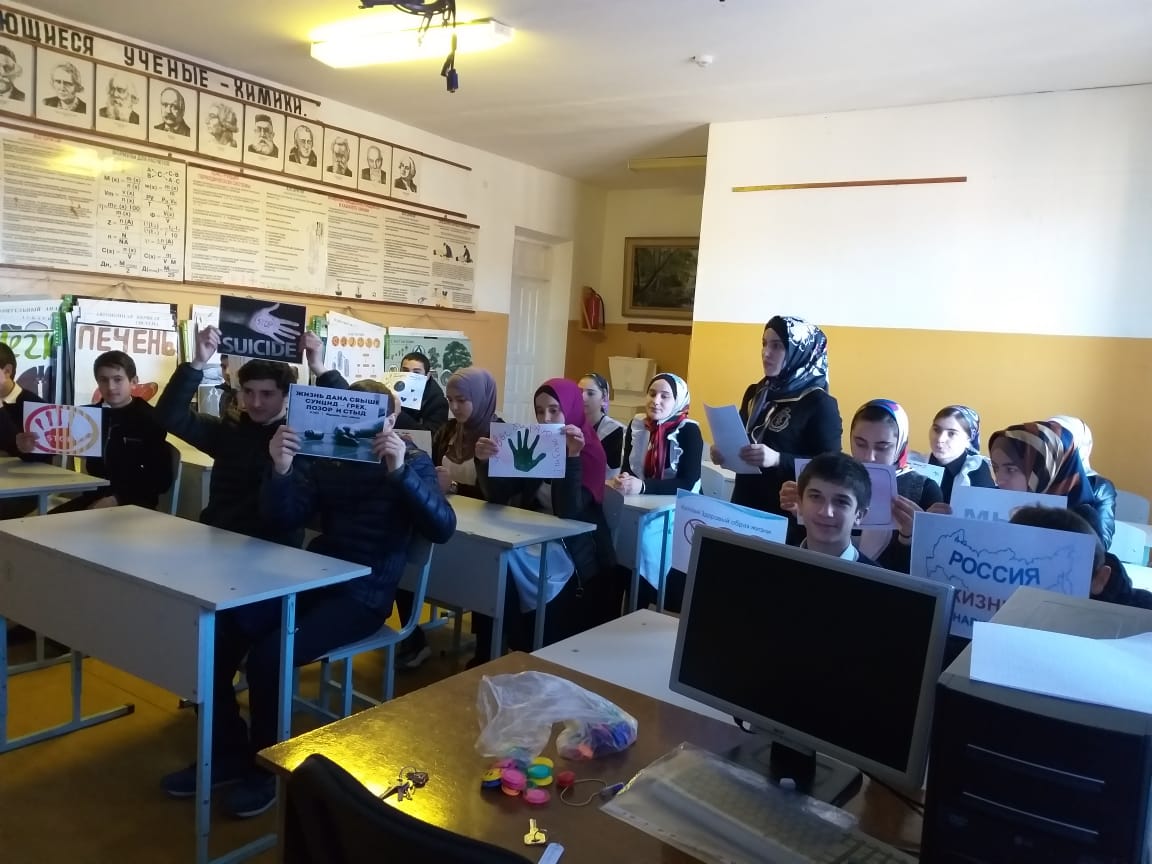 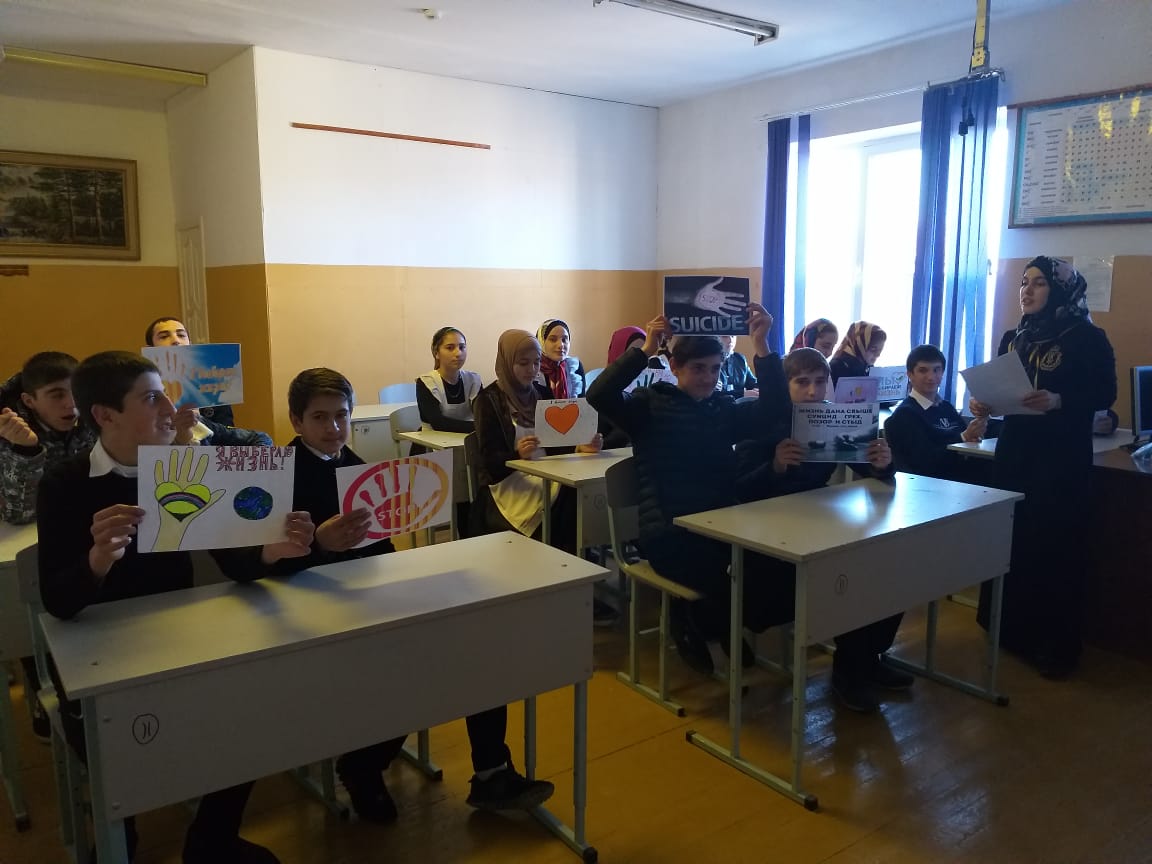 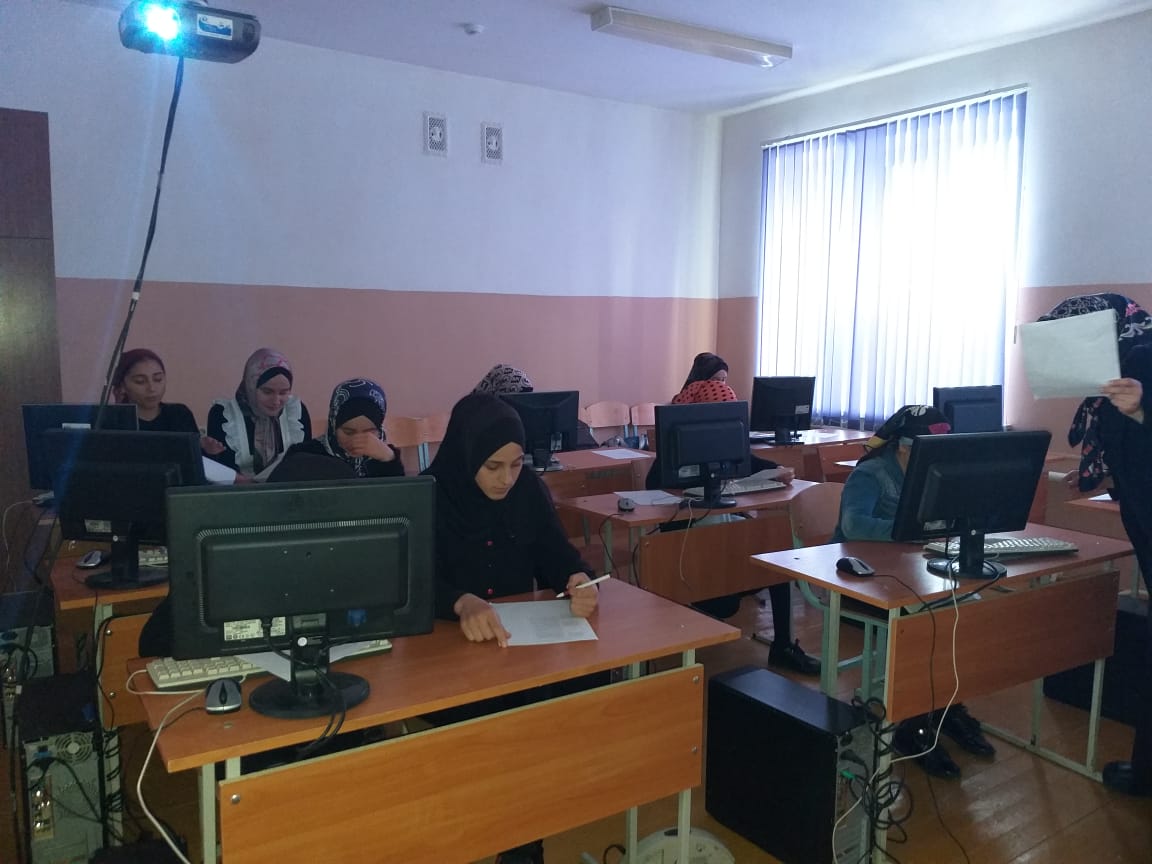 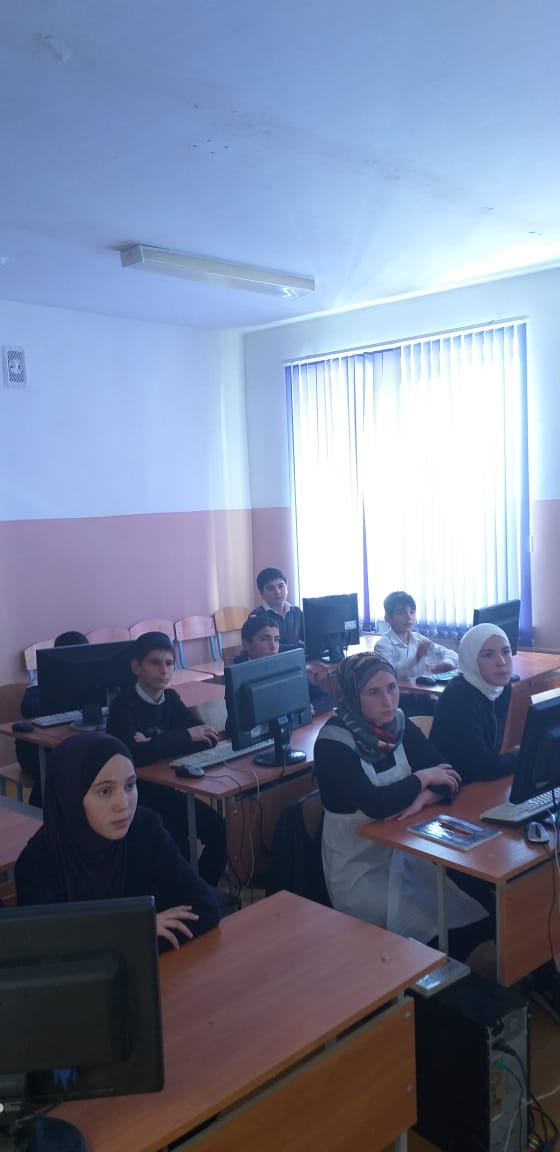 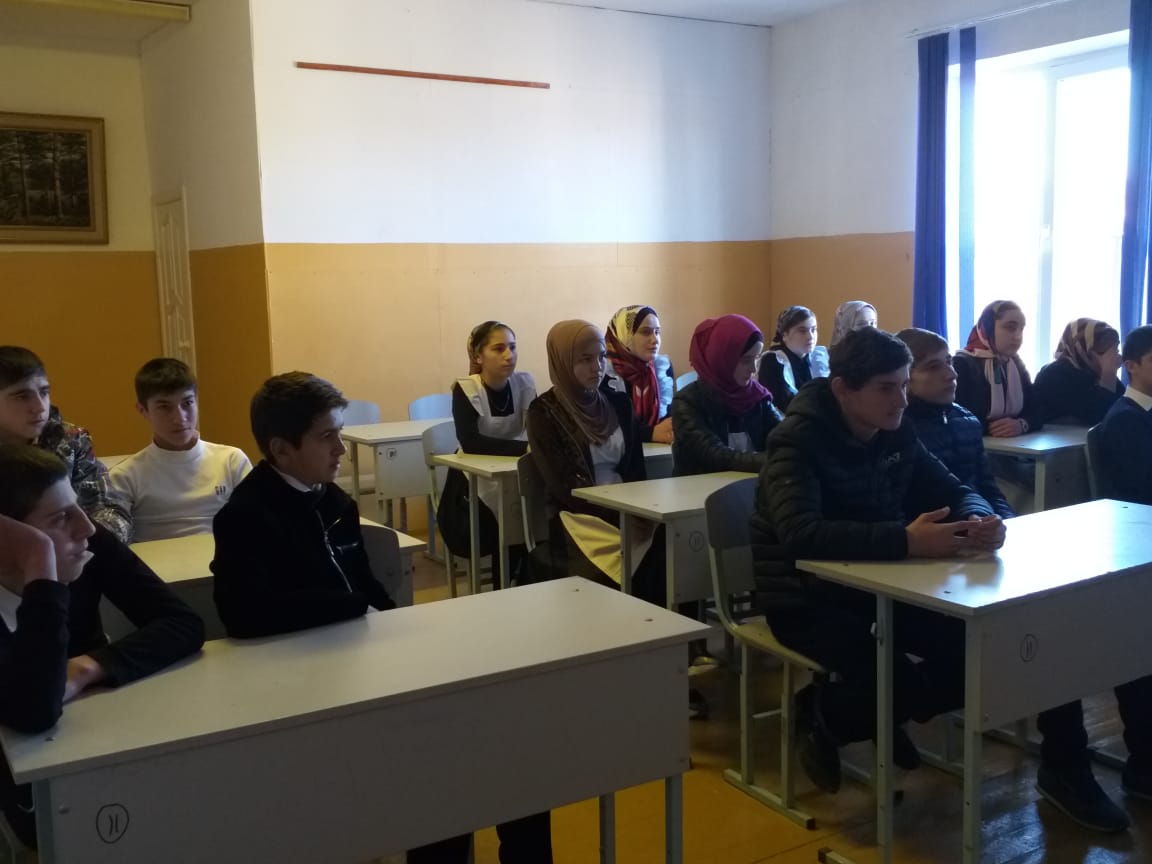 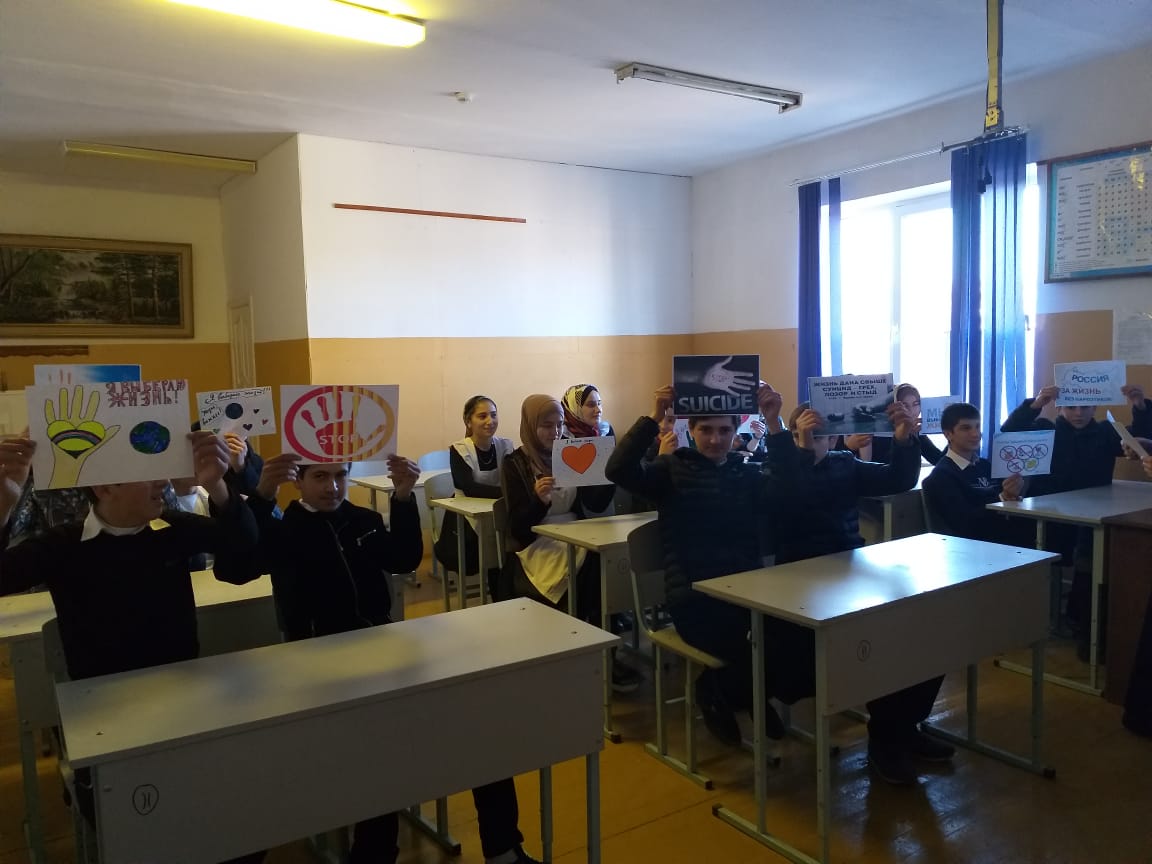 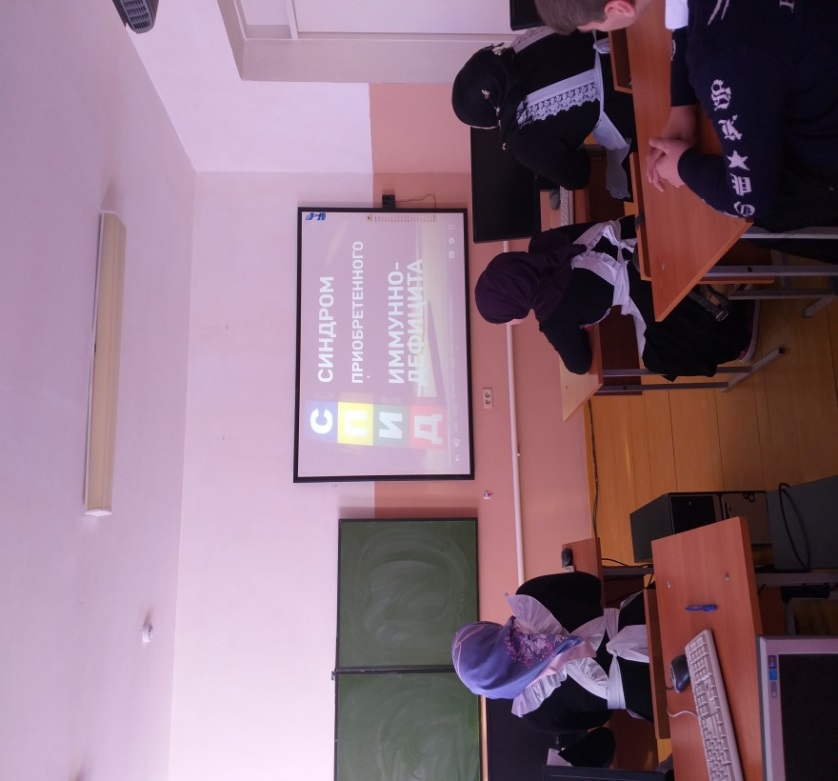 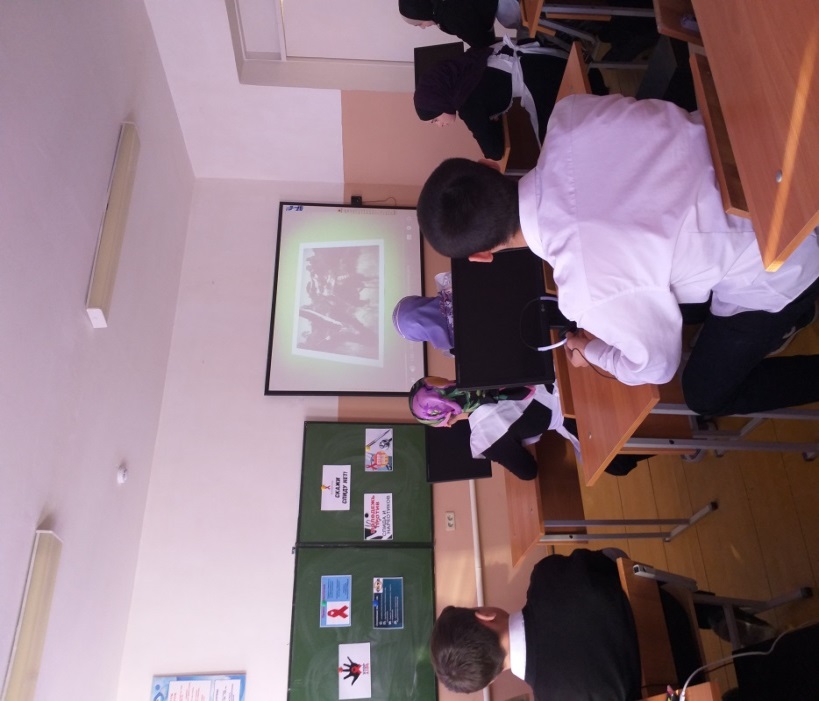 №Проведенные мероприятия Класс Приглашенные гости Ответственные 1Беседа «Скажи СПИДУ нет!»9вЗам. н/кл.Психолог 2Мероприятия «Я люблю тебя, жизнь…»8-9 классах Зам. по ИКТПсихолог3Акция: «Мы за здоровый образ жизни»9-11 классахПсихолог, старшая вожатая4Мультипликационный фильм ВИЧ и СПИД.7-9 классах Учитель информатикиПсихолог 